		Agreement		Concerning the Adoption of Harmonized Technical United Nations Regulations for Wheeled Vehicles, Equipment and Parts which can be Fitted and/or be Used on Wheeled Vehicles and the Conditions for Reciprocal Recognition of Approvals Granted on the Basis of these United Nations Regulations*		(Revision 3, including the amendments which entered into force on 14 September 2017)_________		Addendum 159 – UN Regulation No. 160		Amendment 2 Supplement 1 to the the original version of the Regulation – Date of entry into force: 8 October 2022 		Uniform provisions concerning the approval of motor vehicles with regard to the Event Data RecorderThis document is meant purely as documentation tool. The authentic and legal binding text is: ECE/TRANS/WP.29/2022/25/Rev.1. _________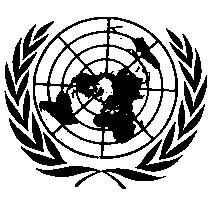 UNITED NATIONSParagraph 1.3., amend to read:"1.3.	The following data elements are excluded from the scope: VIN, associated vehicle details, location/positioning data, information of the driver, date and time of an event."Paragraphs 2.1, 2.14, 2.15, 2.29. and 2.52., amend to read:2.1.	"Anti-lock braking activity" means the anti-lock brake system is actively controlling the vehicle's brakes. 2.14.	"Ignition cycle, crash" means the number (count) of power mode cycles as determined by the EDR ECU at the time when the crash event occurred since the first use of the EDR.2.15.	"Ignition cycle download" means the number (count) of power mode cycles as determined by the EDR ECU at the time when the data was downloaded since the first use of the EDR.2.29.	“Rollover” means any vehicle rotation of 90 degrees or more about any true longitudinal or lateral axis.2.52.	"X-direction" means in the direction of the vehicle’s X-axis, which is parallel to the vehicle's longitudinal centreline. The X-direction is positive in the direction of forward vehicle travel."Paragraphs 2.54., 2.55., delete.Paragraphs 2.29. to 2.53., renumber as 2.30. to 2.54., respectively.Paragraph 5.3.2., amend to read:"5.3.2.	Conditions for triggering locking of data	In the circumstances provided below, the memory for the event shall be locked to prevent any future overwriting of the data by subsequent events."Annex 4. Table1, amend to read: "Table 1"E/ECE/TRANS/505/Rev.3/Add.159/Amend.2E/ECE/TRANS/505/Rev.3/Add.159/Amend.224 November 2022Data elementCondition for requirementRecording interval/time (relative to time zero)Data sample rate (samples per second)Minimum rangeAccuracyResolution4Event(s) recorded forEvent(s) recorded forDelta-V, longitudinalMandatory - not required if longitudinal acceleration recorded at ≥500 Hz with sufficient range and resolution to calculate delta-v with required accuracy0 to 250 ms or 0 to End of Event Time plus 30 ms, whichever is shorter.100-100 km/h to + 100 km/h.±10%1 km/h.PlanarPlanarMaximum delta-V, longitudinalMandatory - not required if longitudinal acceleration recorded at ≥500 Hz0–300 ms or 0 to End of Event Time plus 30 ms, whichever is shorter.N/A-100 km/h to + 100 km/h.±10%1 km/h.PlanarPlanarTime, maximum delta-V, longitudinalMandatory - not required if longitudinal acceleration recorded at ≥500 Hz0–300 ms or 0 to End of Event Time plus 30 ms, whichever is shorter.N/A0–300 ms, or 0-End of Event Time plus 30 ms, whichever is shorter.±3 ms2.5 ms.PlanarPlanarSpeed, vehicle indicatedMandatory-5.0 to 0 sec20 km/h to 250 km/h±1 km/h1 km/h.PlanarVRURolloverPlanarVRURolloverEngine throttle, % full (or accelerator pedal, % full)Mandatory-5.0 to 0 sec20 to 100%±5%1%PlanarRolloverVRUPlanarRolloverVRUService brake, on/offMandatory-5.0 to 0 sec2On or OffN/AOn or Off.PlanarVRURolloverPlanarVRURolloverIgnition cycle, crashMandatory-1.0 secN/A0 to 60,000±1 cycle1 cycle.PlanarVRURolloverPlanarVRURolloverIgnition cycle, downloadMandatoryAt time of downloadN/A0 to 60,000±1 cycle1 cycle.PlanarVRURolloverPlanarVRURolloverSafety belt status, driver Mandatory-1.0 secN/AFastened, not fastenedN/AFastened, not fastenedPlanarRollover PlanarRollover Air bag warning lampMandatory-1.0 secN/AOn or OffN/AOn or Off.PlanarRolloverPlanarRolloverFrontal air bag deployment, time to deploy, in the case of a single stage air bag, or time to first stage deployment, in the case of a multi-stage air bag, driver. MandatoryEventN/A0 to 250 ms±2ms1 ms.PlanarPlanarFrontal air bag deployment, time to deploy, in the case of a single stage air bag, or time to first stage deployment, in the case of a multi-stage air bag, front passenger.MandatoryEventN/A0 to 250 ms±2 ms1 ms.PlanarPlanarMulti-event crash, number of eventsIf RecordedEventN/A1 or moreN/A1 or more.PlanarVRURolloverPlanarVRURolloverTime from event 1 to 2MandatoryAs neededN/A0 to 5.0 sec±0.1 sec0.1 sec.PlanarRolloverPlanarRolloverComplete file recordedMandatoryFollowing other dataN/AYes or NoN/AYes or No.PlanarVRURolloverPlanarVRURolloverLateral acceleration(post-crash)If Recorded 0–250 ms or 0 to End of Event Time plus 30 ms, whichever is shorter.11500-50 to +50g+/- 10%1 gPlanarRollover PlanarRollover Longitudinal acceleration(post-crash)If Recorded0–250 ms or 0 to End of Event Time plus 30 ms, whichever is shorter.500-50 to +50g+/- 10%1 gPlanarPlanarNormal acceleration(post-crash)If recorded 0 to at least 250 ms 10 -5 g to +5 g± 10%0.5 gRolloverRolloverDelta-V, lateralMandatory - not required if lateral acceleration recorded at ≥500 Hz and with sufficient range and resolution to calculate delta-v with required accuracy0–250 ms or 0 to End of Event Time plus 30 ms, whichever is shorter.100-100 km/h to + 100 km/h.±10%1 km/h.PlanarPlanarMaximum delta-V, lateralMandatory - not required if lateral acceleration recorded at ≥500 Hz0–300 ms or 0 to End of Event Time plus 30 ms, whichever is shorter.N/A-100 km/h to + 100 km/h.±10%1 km/h.PlanarPlanarTime maximum delta-V, lateralMandatory - not required if lateral acceleration recorded at ≥500 Hz0–300 ms or 0 to End of Event Time plus 30 ms, whichever is shorter.N/A0–300 ms, or 0-End of Event Time plus 30 ms, whichever is shorter.±3 ms2.5 ms.PlanarPlanarTime for maximum delta-V, resultant.Mandatory - not required if relevant acceleration recorded at ≥500 Hz0–300 ms or 0 to End of Event Time plus 30 ms, whichever is shorter.N/A0–300 ms, or 0-End of Event Time plus 30 ms, whichever is shorter.±3 ms2.5 ms.PlanarPlanarEngine rpmMandatory-5.0 to 0 sec20 to 10,000 rpm±100 rpm100 rpm.PlanarRolloverPlanarRolloverVehicle roll angleIf recorded0 to at least 250 ms1110-1080 deg to + 1080 deg.±10%10 deg.10 deg.RolloverRolloverAnti-lock braking system activity Mandatory-5.0 to 0 sec2Faulted, Non-Engaged, Engaged N/AFaulted, Non-Engaged, Engaged PlanarVRURolloverPlanarVRURolloverStability control Mandatory-5.0 to 0 sec2Faulted, On, Off, EngagedN/AFaulted, On, Off, EngagedPlanarVRURolloverPlanarVRURolloverSteering inputMandatory-5.0 to 0 sec2-250 deg CW to + 250 deg CCW.±5%±1%.PlanarRollover VRUPlanarRollover VRUSafety belt status, front passenger 9Mandatory-1.0 secN/AFastened, not fastenedN/AFastened, not fastenedPlanarRollover PlanarRollover Passenger air bag suppression status, front 9Mandatory-1.0 secN/Asuppressed or not suppressedN/Asuppressed or not suppressedPlanarRolloverPlanarRolloverFrontal air bag deployment, time to nth stage, driver13.Mandatory if fitted with a driver’s frontal air bag with a multi-stage inflator.Event N/A0 to 250 ms±2 ms1 ms.PlanarPlanarFrontal air bag deployment, time to nth stage, front passenger13, 9.Mandatory if fitted with a front passenger’s frontal air bag with a multi-stage inflator.EventN/A0 to 250 ms±2 ms1 ms.PlanarPlanarSide air bag deployment, time to deploy, driver.Mandatory EventN/A0 to 250 ms±2 ms1 ms.PlanarPlanarSide air bag deployment, time to deploy, front passenger.Mandatory EventN/A0 to 250 ms±2 ms1 ms.PlanarPlanarSide curtain/tube air bag deployment, time to deploy, driver side.Mandatory EventN/A0 to 250 ms±2 ms1 ms.PlanarRolloverPlanarRolloverSide curtain/tube air bag deployment, time to deploy, passenger side.Mandatory EventN/A0 to 250 ms±2 ms1 ms.PlanarRolloverPlanarRolloverPretensioner deployment, time to fire, driver.Mandatory EventN/A0 to 250 ms±2 ms1 ms.PlanarRolloverPlanarRolloverPretensioner deployment, time to fire, front passenger9.Mandatory EventN/A0 to 250 ms±2 ms1 ms.PlanarRolloverPlanarRolloverSeat track position switch, foremost, status, driver.Mandatory if fitted and used for deployment decision-1.0 secN/AYes or NoN/AYes or No.PlanarRolloverPlanarRolloverSeat track position switch, foremost, status, front passenger9.Mandatory if fitted and used for deployment decision-1.0 secN/AYes or NoN/AYes or No.PlanarRolloverPlanarRolloverOccupant size classification, driver If recorded-1.0 secN/A5th percentile female or larger.N/AYes or No.PlanarRolloverPlanarRolloverOccupant size classification, front passenger9.If recorded-1.0 secN/A6yr old HIII US ATD or Q6 ATD or smallerN/AYes or No.PlanarRolloverPlanarRollover